                   Feb 2017 – Oct 2017           GRADUATE MECHANICAL ENGINEER   APOLLO TYRES LTD, Kerala, India				    www.apollotyres.com                                                                                Major Responsibilities:- Operations and maintenance procedures of tyre curing machine, boilers, heat exchangers, cooling towers and blowers. Inspecting the operations of hydraulic systems, bearings, couplings, valves and different types of other piping ancillaries. Inspection and troubleshooting of process piping systems.Conducting energy audit in tyre curing press and pipelines with special reference to steam consumption reduction.Team player in energy management projects and plant level synergic projects.Prepare checklists and troubleshooting of tyre curing machines, breakdown analysis and preparation of preventive maintenance schedule.Finding the root cause of the product defect by quality analysis and rectifying it.                      PERSONAL SKILLS        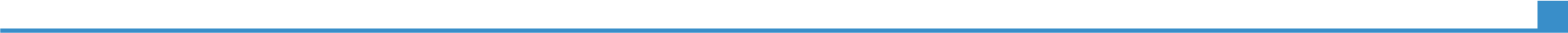                           DRIVING LICENSE(S) ------- INDIAN DRIVING LICENSE (LV)PERSONAL INFORMATIONSHIBIN 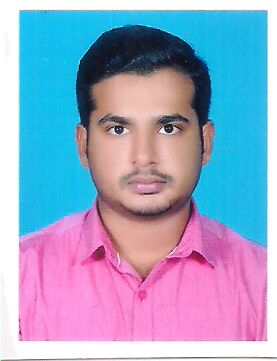  Shibin.375110@2freemail.com 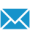 Sex- Male | Date of birth-06 Jan 1994 | Nationality- Indian POSITION         CAREER OBJECTIVEWORK EXPERIENCEMECHANICAL ENGINEERTo work for a progressive organization in a highly motivating and challenging environment that provides the best opportunities to grow and utilize my potential to the fullest to achieve the organization's goal while achieving my personal goals.   May 2016– June 2016MECHANICAL ENGINEER -- TRAINEE May 2016– June 2016  HLL LIFECARE LTD (A Govt. of India Enterprises)
   www.lifecarehlll.com May 2016– June 2016 May 2016– June 2016EDUCATION AND TRAININGCERTIFICATE IN AUTOCAD 2DCADD CENTRE TRIVANDRUM, INDIA
www.caddcentreattingal.comCADD CENTRE TRIVANDRUM, INDIA
www.caddcentreattingal.com2D Modelling and Annotations2D Modelling and AnnotationsCERTIFICATE IN NDT (LEVEL 2)QUALIMATIONS , TRIVANDRUM , INDIA
www.qualimations.comQUALIMATIONS , TRIVANDRUM , INDIA
www.qualimations.comCertificate in visual testingCertificate in  radiographic testing and radiographic film interpretationCertificate in ultrasonic testingCertificate in magnetic particle testingCertificate in penetration testingCertificate in visual testingCertificate in  radiographic testing and radiographic film interpretationCertificate in ultrasonic testingCertificate in magnetic particle testingCertificate in penetration testingAug 2012–Jun 2016BACHELOR OF TECHNOLOGY IN MECHANICAL ENGINEERINGAug 2012–Jun 2016Mohandas College of Engineering & Technology, University of Kerala, Trivandrum , India
www.keralauniversity.ac.in . Mohandas College of Engineering & Technology, University of Kerala, Trivandrum , India
www.keralauniversity.ac.in . COURSEBOARD / UNIVERSITYYEAR OF COMPLETIONPERCENTAGE/ CGPAB.TechMECHANICAL ENGINEERINGUNIVERSITY OF KERALA20167.03COURSEBOARD / INSTITUTEYEAR OF COMPLETIONPERCENTAGEHIGER SECONDARY EDUCATIONKerala State Higher Secondary Education Board (HSE)201290 %HIGH SCHOOL(X)Council for the Indian School Certificate Examination (ICSE)201068%         MOTHER TOUNGUE(S)              Malayalam              Malayalam              Malayalam              Malayalam              MalayalamOTHER LANGUAGE(S)UNDERSTANDINGUNDERSTANDINGSPEAKINGSPEAKINGWRITINGOTHER LANGUAGE(S)ListeningReadingSpoken interactionSpoken productionEnglishC1C1C1C1C1HindiC1C1C1C1C1Levels: A1 and A2: Basic user - B1 and B2: Independent user - C1 and C2: Proficient userCommon European Framework of Reference for Languages Levels: A1 and A2: Basic user - B1 and B2: Independent user - C1 and C2: Proficient userCommon European Framework of Reference for Languages Levels: A1 and A2: Basic user - B1 and B2: Independent user - C1 and C2: Proficient userCommon European Framework of Reference for Languages Levels: A1 and A2: Basic user - B1 and B2: Independent user - C1 and C2: Proficient userCommon European Framework of Reference for Languages Levels: A1 and A2: Basic user - B1 and B2: Independent user - C1 and C2: Proficient userCommon European Framework of Reference for Languages Organisational skillsAdaptable to all changing situations and conditions.Comprehensive understanding of the internal processes and organizational structure. Confident and has good leadership quality.Analyzing and solving problems.Time managementReport making skillsComputer skillsMICROSOFT OFFICE SUITEAUTOCAD 2D & 3D MODELLINGSOLID WORKANSYS             ADDITIONAL                  INFORMATIONProjectsSeminars & Presentation“DESIGN OF AN ONLINE SYSTEM TO CLEAN THE MOULD AND CHAIN PLATE AFTER STRIPPING” in Central Engineering Department of HLL Lifecare Limited, Peroorkada Factory THERMO-ACOUSTIC REFRIGERATION Thermo acoustic refrigeration is one such phenomenon that uses high intensity sound waves in a pressurized gas tube to pump heat from one place to other to produce refrigeration effect. In this type of refrigeration all sorts of conventional refrigerants are eliminated and sound waves take their place. All we need is a loud speaker and an acoustically insulated tube. Also this system completely eliminates the need for lubricants and results in 40% less energy consumption.